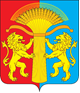 СОТНИКОВСКИЙ СЕЛЬСКИЙ СОВЕТ ДЕПУТАТОВКАНСКОГО РАЙОНА КРАСНОЯРСКОГО КРАЯРЕШЕНИЕ24.12..	с. Сотниково	№ 10-40О внесении изменений и дополнений в Решение Сотниковского сельского Совета депутатов № 9-36 от 25.11.2021г «Об утверждении Положения об осуществлении муниципального контроля»В соответствии с Федеральным законом от 31.07.2020 № 248-ФЗ «О государственном контроле (надзоре) и муниципальном контроле в Российской Федерации», Федерального закона от 06.10.2003 № 131-ФЗ «Об общих принципах организации местного самоуправления в Российской Федерации», руководствуясь Уставом Сотниковского сельсовета, РЕШИЛ: 1.	Внести изменения в Решение Сотниковского сельского Совета депутатов от 25.11.2031 года № 9-36 «Об утверждении Положения об осуществлении муниципального контроля » следующие изменения: 1.1	ПУНКТ  5. «Досудебное обжалование» изложить в следующей редакции:«5.1. Досудебный порядок подачи жалоб при осуществлении муниципального контроля не применяется».1.2  В наименовании приложения 1 к положению исключит слова «в сфере благоустройства».1.3 В наименовании приложения 2 к положению исключит слова «в сфере благоустройства».1.4 В наименовании приложения 5 к положению исключит слова «в сфере благоустройства».2. Контроль за исполнением настоящего Решения возложить на Главу Сотниковского сельсовета.3. Решение вступает в силу в день, следующий за днем его официального опубликования в газете «Сельские Вести» и подлежит размещению на сайте МО Сотниковский сельсовет в сети «Интернет» Председатель Сотниковского сельсоветаСовета депутатов ____________О.Н. Асташкевич                                                                                                            Глава Сотниковского сельсовета_____________________М.Н.Рыбальченко 